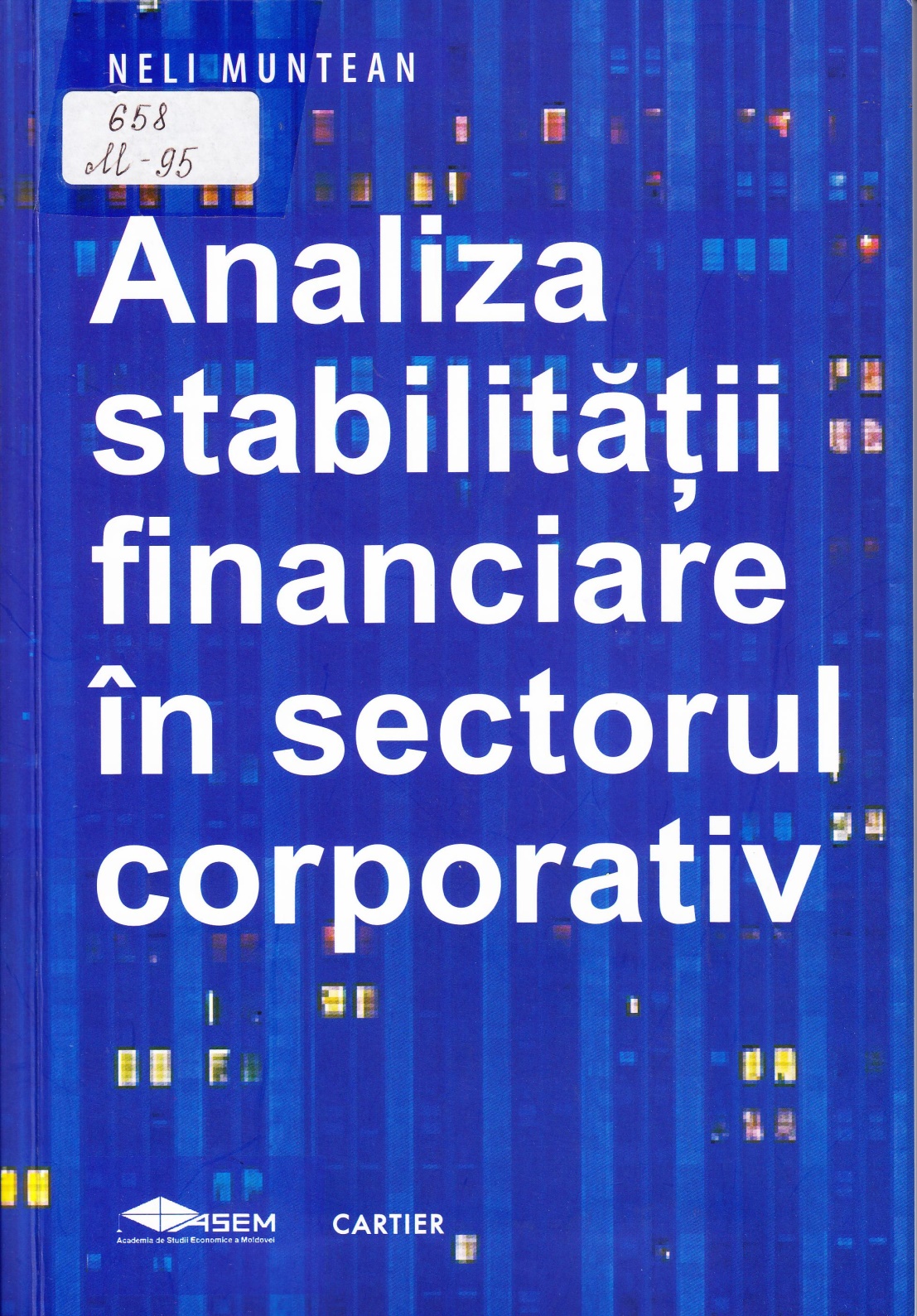 CUPRINSPREFAŢĂ	7CapitolulI. STABILITATEA FINANCIARĂ ÎN SECTORUL CORPORATIV:CONCEPT Şl PARTICULARITĂŢI 	9Conceptul de stabilitate financiară în sectorul corporativ	9Tipologia stabilităţii financiare la nivel de entitate	18Factorii ce cauzează reducerea stabilităţii financiare în sectorul corporativ	24CapitolulII. CONSIDERAŢII GENERALE PRIVIND EVALUAREA STABILITĂŢIIFINANCIARE ÎN SECTORUL CORPORATIV	37Locul evaluării stabilităţii financiare în sistemul de gestiune a riscurilorîn sectorul corporativ	37Caracteristica principalelor metode de evaluare a stabilităţii financiare	46Capitolullll. SUCCINTĂ REVIZUIRE A UNUI SET DE METODE Şl MODELEDE EVALUARE A STABILITĂŢII FINANCIARE ÎN SECTORUL CORPORATIV 	53Analiza stabilităţii financiare pe baza indicatorilor absoluţi	53Aprecierea stabilităţii financiare pe baza corelaţiei dintre capitalul propriuşi capitalul împrumutat	57Analiza stabilităţii financiare pe baza corelaţiei dintre activele financiare şi nefinanciare	64Creşterea economică şi stabilitatea financiară 	71CapitolulIV. UTILIZAREA METODELOR DE STABILIRE A RATINGULUI 
ENTITĂŢII ÎN ANALIZA STABILITĂŢII FINANCIARE 
ÎN SECTORUL CORPORATIV 	76Analiza stabilităţii financiare pe baza metodei de credit scoring	76Analiza stabilităţii financiare pe baza modelului de rating multidimensional	78Analiza stabilităţii financiare pe baza procedeului indicatorului sintetic	80Analiza stabilităţii financiare pe baza procedeului indicatorului integral 	84CapitolulV. ELABORAREA Şl APLICAREA MODELULUI DINAMIC DE STABILITATE DESTINAT ANALIZEI Şl EVALUĂRII RISCULUI DE REDUCEREA STABILITĂŢII FINANCIARE ÎN SECTORUL CORPORATIV 	90Esenţa modelului dinamic de stabilitate	90Utilizarea modelului dinamic de stabilitate în procesul analizei şi evaluării riscului de reducere a stabilităţii financiare	97CapitolulVI. ANALIZA IMPACTULUI FACTORILOR MACROMEDIULUIASUPRA INSOLVENŢELOR CORPORATIVE	117Impactul corupţiei, a creşterii economice şi a calităţii guvernanţei publice asuprainsolvenţelor corporative în ţările Europei Centrale şi de Est	117Impactul politicilor fiscale asupra insolvenţelor corporative 
în Europa 	128LISTA ABREVIERILOR	134BIBLIOGRAFIE	136ANEXE	149Titlu:  Analiza stabilităţii financiare în sectorul corporativ: Monografie.Autor: Muntean NeliLocul, [Chişinău]: Cartier, 2019Cota:  658, M - 95Localizare:   Depozit Central (1 ex.), Sala de lectură Nr.1 (3 ex.), Împrumut (41 ex.)Cuprins:  